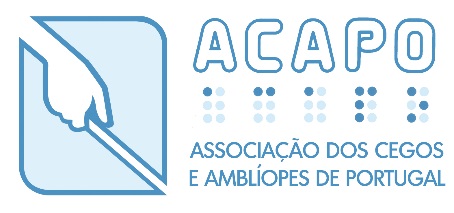 ACAPO – Associação dos Cegos e Amblíopes de PortugalMesa da Assembleia de RepresentantesAssembleia Geral da Delegação da ACAPO de CoimbraConvocatóriaEm conformidade com o n.º 1 do artigo 30.º, conjugado com a alínea b) do n.º 1 do artigo 29.º e com a alínea c) do n.º 1 do artigo 28.º, dos Estatutos da ACAPO, com o n.º 2 do artigo 42.º do Regulamento Geral da ACAPO e com a alínea g) do n.º 1 do artigo 26.º do Regimento da Assembleia de Representantes, convoco todos os associados efetivos, da Delegação de Coimbra da ACAPO, para a 29ª Assembleia geral da Delegação, a realizar presencialmente e através da Plataforma Zoom, nas instalações da Delegação da ACAPO de Coimbra, sitas na Av. Dos Combatentes da Grande Guerra, nº 113, subcave, em Coimbra, no dia 08 de Outubro de 2022, pelas 14h, com a seguinte Ordem de Trabalhos:	Ponto 1 - Discussão e votação do Programa de Ação e do Orçamento referentes ao ano de dois mil e vinte e três, elaborados pela Direção Nacional da ACAPO, por não existir Direção de delegação, bem como do parecer do Conselho Fiscal e de Jurisdição sobre esses documentos;Ponto 2 – Informações sobre a vida associativa.Notas:Se à hora marcada não tiver comparecido o número de Associados legalmente exigido, a Assembleia reunirá trinta minutos depois, com qualquer número de presenças;Os interessados poderão requisitar à secretaria da delegação de Coimbra os documentos a serem submetidos à Assembleia Geral pela Direção Nacional;Só será permitida a participação na assembleia aos associados com a quotização em dia.Para quem quiser participar nesta AGD através da plataforma Zoom, o link de acesso é o seguinte:Tópico: AGD COIMBRAHora: 8 out. 2022 14:00 LisboaEntrar na reunião Zoomhttps://us06web.zoom.us/j/85197580146?pwd=aCt5VEVPNTc1V25jQm5NQjk4NEFSdz09ID da reunião: 851 9758 0146Senha de acesso: 767049Dispositivo móvel de um toque+351211202618,,85197580146#,,,,*767049# Portugal+351308804188,,85197580146#,,,,*767049# PortugalDiscar pelo seu local        +351 211 202 618 Portugal        +351 308 804 188 Portugal        +351 308 810 988 PortugalID da reunião: 851 9758 0146Senha de acesso: 767049Localizar seu número local: https://us06web.zoom.us/u/kQ4VJAMm6Coimbra, 22 de setembro de 2022A segunda secretária da Mesa da Assembleia de Representantes, presidente em exercício da Mesa de Assembleia Geral da Delegação da ACAPO de Coimbra:(Rosa Maria Ferreira Esteves)